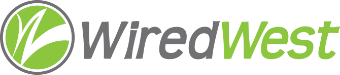 WiredWest Executive Committee Meeting AgendaDate / time: Tuesday, August 14, 2018 6:00 PMLocation / address: Hampshire Council of Governments, 99 Main Street, Northampton, MACalled to order at 6:05. Attendees: Bob Labrie, David Dvore, MaryEllen Kennedy. Guest:  Jim Drawe.Plan to address recent Board changes. Jim has resigned as Cummington delegate and therefore chair of the Executive Committee. The Board of Directors will meet on September 5 to determine the future structure of the organization.Jim received contract from WGE – a few tweaks and he will send to Deidre. Bob will be the official contact for this final review. It might be ready by Sep 12 meeting.Steve Nelson, reminded us at the August 8 BoD meeting that we can appoint people to work on specific tasks. Bob proposed that we appoint Jim as an advisor to the Executive Committee specifically to assist us with the contracts that WiredWest is working on. On Sep 5, we can discuss an expanded role for Jim. Bob moved that we create an Advisor to the Executive Committee position for the purpose of assisting the EC with contracts currently under review and/or in negotiation.  MEK seconded – approved unanimously.Bob moved that we appoint Jim Drawe to fill the position. David seconded – approved unanimously.Jim was present at the meeting and accepted our offer.At the Sep 5 meeting, we will need to elect a new EC member, to replace the chair. We should also have a vice-Chair. EC meetings could reduce to 1/month.  We need to issue RFPs for accounting, tree trimming. May want to put Deidre on retainer. Chair of EC would only need to chair 2 meetings/month if we have an Executive Director. WW needs an insurance policy for errors & omissions for BoD. Exec Dir should have term & contract.Bob should talk to Lydia about getting a key.Develop press releaseWe will inform the delegates that WW did submit a response to Shutesbury RFP and that the Executive Committee has appointed Jim as an advisor to the Executive Committee.Set next EC meeting – Aug 22Sep 5 BoD Leadership meetingElection of officersAppointed officers (EC roles)Sep 12 BoD meetingBob will bring invoices for 2019 duesAdjourn at 8:03pm